2018 NEW PRODUCTSTarget SHOTSHELLGold Medal Grand PaperThe look, feel and performance of Gold Medal® Paper shotshells made them the favorite of the most serious clay target shooters. Now there’s an even better option—all-new Gold Medal Grand™ Paper. The loads combine Federal Premium® Ammunition’s classic paper hull with an improved design that provides less felt recoil, more reliable ignition and improved shot hardness.Features & BenefitsExclusive Federal Premium paper hull designTwo-piece wad utilizes SoftCell™ technology to decrease perceived recoil and produce more uniform patterns than one-piece designsRigid PrimerLock™ head improves primer sensitivity, ensuring proper ignition in the event of a light hitLead shot is engineered for the optimum blend of hardness and density for even patterns and maximum downrange powerPart No.	Description	UPC	MSRPGMT175 8	Gold Medal Grand Paper 12 gauge 2 3/4" 2 3/4 Dram 1 oz.	6-04544-62601-8	$13.95 NEWGMT117 7.5	Gold Medal Grand Paper 12 gauge 2 3/4" 2 3/4 Dram 1 1/8 oz.	6-04544-62597-4	$13.95 NEWGMT117 8	Gold Medal Grand Paper 12 gauge 2 3/4" 2 3/4 Dram 1 1/8 oz.	6-04544-62599-8	$13.95 NEWGMT118 7.5	Gold Medal Grand Paper 12 gauge 2 3/4" 3 Dram 1 1/8 oz.	6-04544-62593-6	$13.95 NEWGMT118 8	Gold Medal Grand Paper 12 gauge 2 3/4" 3 Dram 1 1/8 oz.	6-04544-62595-0	$13.95 NEWGMT171 7.5	Gold Medal Grand Paper 12 gauge 2 3/4" HDCP 1 1/8 oz.	6-04544-62589-9	$13.95 NEWGMT171 8	Gold Medal Grand Paper 12 gauge 2 3/4" HDCP 1 1/8 oz.	6-04544-62591-2	$13.95 NEW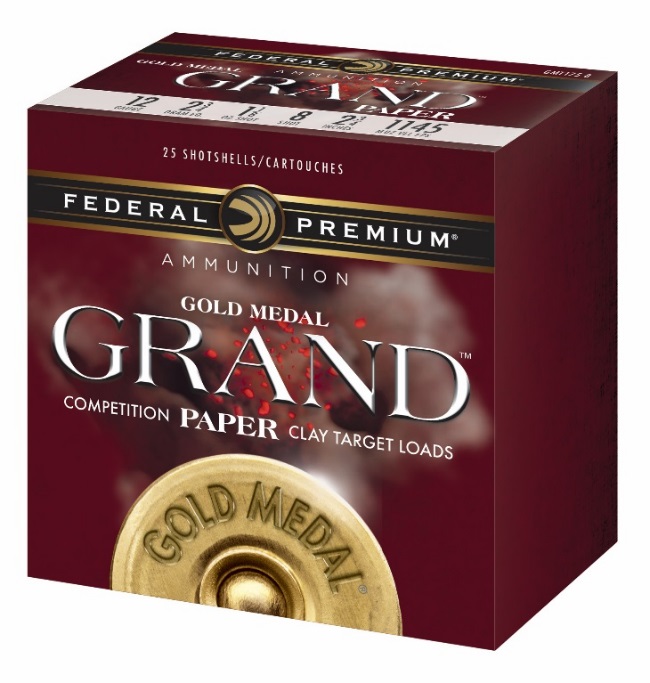 